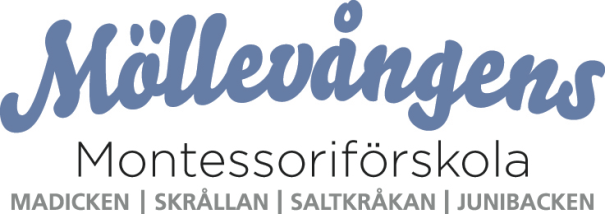 Kvalitetsredovisning för läsåret 2013 – 20141. Namn på enhet/verksamhet och ansvarigMöllevångens Montessoriförskola, Helsingborg Förskola AB, förskolechef och styrelseordförande Inger Setterhag och ordinarie styrelseledamot Jeanette Setterhag Roberts.2. Förutsättningar Vår verksamhetsidéVi bedriver Maria Montessoris pedagogik med stora inslag av musik och motorik. På förskolan finns ett stort inslag av motorik bl. a genom rytmik, rörelselekar, gymnastik, drama, teater samt utflykter gärna med kulturinslag. Musik är en betydelsefull del eftersom den inbjuder till mycket rörelse, glädje och gemenskap. Barnen arbetar individuellt efter egen förmåga i den takt som passar varje enskilt barn och utvecklas även i samspel med gruppen. Traditioner är en viktig del på förskolan. Vi arbetar även aktivt på förskolan för att den sociala miljön ska vara utvecklande och trygg. Då menar vi att varje individ ska ha sin plats i gruppen och möta andra med respekt och också förvänta sig att själv bli bemött med respekt. Pedagogiken för att skapa förutsättningar för en trygg miljö är att konkret få uppleva andra människors känslor och behov. Vår visionVarje barn skall känna trygghet och kunna utvecklas socialt och i samspel med gruppen. Barnen skall respektera andra i sin omgivning men även förvänta sig att själva bli bemötta på samma sätt. Detta ger i sin tur möjlighet till social, kommunikativ, intellektuell och kunskapsmässig utveckling med vilja att lära, inte enbart för fortsatta studier, utan även för framtiden. Det svenska språket är alltid ett övergripande mål.FramgångsfaktorerVåra barn skall erbjudas en förskola som inte bara tar fasta på kunskapsinlärning och individuella utvecklingsplaner utan även vill ge en god självkänsla och självförtroende, ha respekt för andra och sig själv, samt att skapa ett intresse och förutsättningar för fortsatt lärande.Utvärdering av verksamheten skall ske kontinuerligt och med avsikt till ständiga förbättringar och samtidigt utgöra en del av underlaget till våra kvalitetsredovisningar.Verksamheten skall innehålla en arbetsmiljö som är bra inte bara för våra elever utan även för personal och ledning. Medarbetare som trivs på arbetet och är uppdaterade på verksamhetens mål och har initiativ till att ständigt förbättra verksamheten är en mycket viktig framgångsfaktor.Att känna samhörighet med verksamheten och dess villkor är av stor betydelse.Vilja att ständigt utveckla sin kompetens skall också ligga i den enskildes intresse.Föräldrar som gärna rekommenderar förskolan till andra föräldrar samt en god föräldrasamverkan är ett bra mått på god kvalitet.                                                                                                                                                                                                                                                             EkonomiFörskolans ekonomi är lättöverskådlig eftersom den är renodlad.  Våra små grupper på småbarnsavdelningarna kostar i förlorade intäkter men ger igen med högre kvalitet. Vi har en stabil ekonomisk grund.Personal/organisationInger Setterhag är ägare, förskolechef och verksamhetsansvarig. Ann-Charlotte Cekanovic, som även är pedagog, är biträdande verksamhetsansvarig på förskolan. Styrelsen består av styrelseordförande Inger Setterhag, ordinarie styrelseledamot Jeanette Setterhag Roberts och suppleant Madelaine Hjalmarsson. Konsulttjänst för administration/ekonomi hyrs in och ger mer tid för förskolechef till pedagogiska frågor. Jeanette Setterhag Roberts arbetar även i verksamheten med en del administration samt utveckling och planering.Uppdelningen med två småbarnsavdelningar för barn 1-3 år med c:a 10 heltidsbarn i varje, en avdelning för barn 3 – 4 år (ca 20 heltidsbarn) och en avdelning för barn 4 – 6 år (ca 18 heltidsbarn) står kvar och visar fortfarande på goda resultat för barn och personal. Vi tar gärna in yngre barn som vi kan ha hos oss en längre tid. Vi har, som tidigare år, ytterligare en åldersindelning på vår yngre syskonavdelning Saltkråkan. De äldre barnen som sedan ska gå över till avdelning Junibacken bildar en barngrupp och de yngre bildar en. Vi har på detta vis färre barn i grupperna och en pedagog har färre barn i sin grupp: grupperna är ändå en helhet.Vår personalstyrka består av elva pedagoger, varav fem är förskollärare och fem är montessoriutbildade, och av dessa elva har vi även en musiklärare samt en danslärare. Våra pedagoger har många års erfarenhet och vår personalomsättning är mycket låg. Vi har en låg sjukskrivningsgrad: 2,16 %. Denna är lägre än föregående år och har varit på nedgående under några år. Vi ser detta som mycket positivt på arbetsplatsen och är en indikator på personalens välmående och trivsel. Under vårterminen 2014 har vi fått utöka arbetstiden ytterligare för två pedagoger som arbetar deltid då flera barn fått längre dagar på förskolan. Vi arbetar för en god personalvård och erbjuder all personal numera massage en gång/månad. Vi erbjuder personalen att själva välja annat alternativ till friskvård om massage ej är önskvärt, exempelvis gymkort. Det finns en massageväst på förskolan att tillgå vid behov för personal. Personalen har även fri kost. I år fick all personal även ett kulturkort som ger fritt inträde till Dunkers kulturhus, Sofiero, Fredriksdal mm under ett år.Förskolan har ett eget produktionskök med egen kock och detta är mycket uppskattat av alla parter. En väl fungerande hemsida är ett bra komplement i vår marknadsföring. Vi uppdaterar numera kontinuerligt informationen på vår hemsida. Vi har märkt en stor uppgång av intresserade som har använt sig av vår hemsida och genom denna fått en mycket bra introducering av vår verksamhet. Vi använder Wordpress och uppdaterar oftare och lättare. Föräldrarna har numera hemsidan som ett komplement vad gäller information om aktiviteter och annat aktuellt.Styrelsen och verksamhetens ledning har kontinuerligt tagit del av och följt upp verksamheten. Fortlöpande planeringsmöten har hållits och utvärderingar av verksamheten, både pedagogiskt och ekonomiskt, har genomförts.Barnens bakgrundHuvudparten av barnen kommer fortfarande från det geografiska närområdet. Jämfört med starten 1992 har vi idag en bredare sammansättning av barn från olika sociala miljöer och stadsdelar. Antal omsorgstimmar per barn är större i dag än tidigare.Materiella resurserVi har ständig utveckling och förnyelse på förskolan. De materiella resurserna har kompletterats ytterligare med mer montessorimaterial. Vi tillverkar material själva samt köper in en del vid behov. Alla avdelningar har det material de behöver för den åldersstruktur som finns på avdelningen. Vi lånar också regelbundet böcker från biblioteket. Tekniken hos oss blir kontinuerligt uppdaterad. Vi använder oss av digitalkamera och fotoprogram samt bärbara datorer. Vi har under detta läsår uppdaterat genom två nya datorer och två nya skrivare. Vi har fotodokumentation med foton som följer barnets utveckling. Internetuppkoppling står alltid till vårt förfogande vilket underlättar vår kunskapsinhämtning. Rutiner finns för att åtgärda de fel som uppstår med vår teknik. Vi använder oss av Powerpoint i våra internutbildningar samt möten. Varje avdelning har en mobiltelefon som tas med vid utevistelse för barnens säkerhet.En del inköp har gjorts under läsåret för att förbättra och uppdatera. Vi har inhandlat en hel del möbler till alla fyra avdelningar, en hel del böcker till barnen och material. Vi har även gjort diverse inköp för förbättringar i miljön, både praktiskt och estetiskt. Situationen för barn i behov av särskilt stödVi har goda förutsättningar att arbeta med de barn som haft behov av särskilt stöd, både ekonomiskt samt personalmässigt. Under detta läsåret har vi ej haft barn i behov av särskilt stöd.Förbättringar i vår miljö och säkerhetVi upprätthåller en god brandsäkerhet och har brandinspektion av Helsingborgs Brandförsvar vart tredje år. Vi har seriekopplade brandvarnare på avdelningarna, nya utrymningsplaner samt förbättrade nödutgångar. Vi har också ett avtal med ett externt företag av kontroll av brandvarnare samt ett företag som kontrollerar all brandutrustning; detta sker en gång/år. Det systematiska brandskyddsarbetet fortlöper och fungerar väl. Kontinuerligt arbete med vårt brandskydd sker; två brandskyddsombud har tillsatts på förskolan och vi har intern inspektion var tredje månad. På varje avdelning finns skriftliga rutiner för brand och en brandövning som innefattar hela förskolan görs varje läsår och utvärderas. Personalen genomgår en brandskyddsutbildning vart tredje år. Vi introducerar alltid våra brandrutiner för ny personal och vi har en årlig brandövning med barnen. Vi har brandskyddsombud som använder sig utav checklistor, som utarbetats av förskolan tillsammans med extern brandkonsult, och vi ser snabbt vilka åtgärder som behövs tas. Detta läsår har vi även infört en kontinuerlig bullerrond. Med denna kan vi aktivt arbeta och kontrollera att vi följer våra föreskrifter för att minimera buller på förskolan.Vi har alltid en allmän översyn av säkerhet och estetik. Vår utemiljö har genomgått några förbättringar under läsåret. Vi har gjort en allmän uppfräschning av miljön och även inhandlat nya uteleksaker, bl.a. fotbollsmål, basketkorg m.m. Våra lokaler har förbättrats genom några större renoveringar. Vi har lagt nytt golv i ett rum på en avdelning, renoverat förvaringsskåp, fräschat upp väggar med ny färg, en ny barngrind på en avdelning, nya akustikplattor har lagts i vår stora samlingssal och även en del mindre renoveringar.  Till vår årliga grovstädning hyrdes ett externt städbolag in och gjorde en mycket grundlig rengöring av våra golv och karmar. Vi har ett systematiskt arbetsmiljöarbete som fungerar väl utifrån alla våra rutiner för detta. All personal har Utbildning i SAM, ergonomi och systematiskt arbetsmiljöarbete. Vi har en en pedagog som är ansvarig för alla uppdateringar av rutiner samt kemikalier och nya regler i samband med detta. Denna pedagog har även i år varit på en föreläsning ’En giftfri barndom’, vilket var en fördjupad kunskap om kemikalier och dess påverkan på barnen och deras miljö. För barnens säkerhet uppdateras alltid personalen i hjärt-och lungräddning samt barnolycksfall. Röda Korset utbildar förskolans personal i detta vart tredje år.Under vårterminen 2014 genomgick all personal Hjärt- och lungräddning samt första hjälpen för barn. Även förskolans föräldrar blev erbjudna ett utbildningstillfälle på förskolan till ett självkostnadspris. Denna gång skedde utbildningen av Katarina Nilsson från ’Happy Hearts’.Vi har en Arbetsmiljöpolicy på förskolan som innehåller målsättning, ansvarsfördelning, uppföljning samt det systematiska arbetsmiljöarbetet. Vi har två Miljöombud på förskolan som ansvarar för egenkontrollen av vår miljö, denna utförs två gånger/år. Kontinuerlig tillsyn av miljön utförs också av våra miljöombud. Detta är ett kvalitetssäkringssystem för att upprätthålla ett väl fungerande miljö- och hälsoskyddsarbete för verksamheten. Vi har nu också infört mobiltelefonförbud för alla på förskolan för barnens och personalens arbetsmiljö. Vi har gjort detta för att undvika mobilsamtal vid hämtning och lämning för barnens skull. Vår miljöpärm som behandlar förskolans hela enhet är alltid uppdaterad. Skriftliga rutiner för städ, trygghet och utvärdering finns på varje avdelning. Vårt tillagningskök har egenkontroll och faroanalys. Skriftliga rutiner finns för detta och följs upp veckovis. Förskolan har en godkänd ventilation och godkänt smittskyddsarbete. Vi har en skriftlig kvalitetspolicy i köket som säkerställer en bra matkvalitet. Vi har smittskyddsdokumentering och rutiner finns för risk för smitta. Detta ger vår kock en bra överskådlighet. Vi har även ett avtal med Anticimex om kontinuerliga hygieninspektioner i förebyggande syfte.  Vi har ett tydligt kvalitetsarbete som utvecklas konstant under läsåret genom utbildning, diskussioner i personalgruppen, tydligt samspel med Lpfö 98/11 samt stor samverkan med föräldrarna. Vi har även uppföljningar vid arbetssituationer där förbättringar gjorts ergonomiskt. Vårt arbete för att upprätta kvalitetsredovisning börjar omgående vid terminsstart. Vi utvärderar och dokumenterar ständigt våra olika aktiviteter och förändringar. Vi bedömer då resultatet av varje aktivitet; hur den upplevts av personal, barn och, då det är aktuellt, av föräldrar, och ger förslag till förbättringar. All dokumentation sparas och ligger till grund för avdelningarnas respektive förskolans samlade utvärderingar. Personalen har en hel arbetsdag till förfogande för årsutvärderingen. Under hela året diskuterar vi kvalitet på våra personalmöten och mycket internutbildning sker från ledningens sida. Personalen har alltid tillgång till handledning. Vårt föräldraråd är aktivt inom vårt kvalitetsarbete och även på våra föräldramöten har vi en öppen dialog. Med ett aktivt fungerande föräldraråd har vi alltid insikt i hur föräldrarna upplever verksamheten och har en öppen dialog om förbättringar samt andra synpunkter. När den stora kvalitetsredovisningen framställs ligger alla avdelningars utvärderingar, protokoll från föräldra- och personalmöten, föräldrarådets samt andra mötesprotokoll från möten med externa resurser till grund.Praktiska förändringar för förbättrad verksamhet Under läsåret har vi gjort lite förändringar i de vardagliga rutinerna samt förbättrat praktiskt för allas bästa.Vi har omorganiserat arbetsfördelningen vid och efter mellanmål. Vi har numera en personal som iordningsställer efter mellanmålet och vi har således mer personaltäthet med barnen vid denna tid då många går hem.Inför våra personalmöten läser vi pedagogiska artiklar som vi sedan delger våra kolleger och diskuterar kring. Förskolechef har ofta aktuella samtalsämnen att ta upp i personalgruppen. Numera har vi planeringstid avdelningsvis endast på kvällstid. Detta ändrades förra läsåret men kvarstår då detta fungerar mycket väl. Ingen planeringstid berör barnen numera och personalen har en mer koncentrerad planering.Vi har utvecklat vår traditionspärm med mer historia bakom våra traditioner och seder. Det finns en pärm på varje avdelning. Andra kulturers traditioner finns också att tillgå på förskolan. Hur mycket vi behandlar andra kulturer är beroende på barngruppens sammansättning och föräldrars vilja att ta in deras kulturer och traditioner i vår verksamhet.Vi har även detta läsår en ”avdelning” i vår stora samlingssal för de äldsta barnen på Saltkråkan. Vi har här en pedagog som arbetar med åtta barn. Ljudnivån har blivit bättre på grund av detta och lokalerna blir också mer nyttjade. Viktigt är att fortfarande betrakta grupperna som EN avdelning där de äldre barnen kan dela med sig av sin kunskap; det betydelsefulla mentorskapet. De återkommande aktiviteterna har vi alltid tillsammans hela avdelningen.Utbildningar under läsåretAlla pedagoger som inte är utbildade montessorilärare har genomgått en intern montessoriutbildning på förskolan. Denna kurs gavs av en av våra montessorilärare. Utbildningen avslutades med en gemensam montessorikväll med ALLA pedagoger på förskolan för att säkerställa att arbetet med montessorimaterialet sker på samma sätt; att vi har en ’röd tråd’. Kursen var sammanlagt på fem tillfällen.Vi har haft två kurstillfällen i ’Teknik i förskolan’ i Komteks regi. Dessa kurser var en del i vårt arbete med ’teknik i vardagen’ som är ett prioriterat mål detta läsår.En pedagog har genomgått en dags utbildning i ’Systematiskt kvalitetsarbete i förskolan’. Detta är en del i vårt andra prioriterade mål detta läsår.En pedagog som är biträdande verksamhetsansvarig har genomgått en ledarskapsutbildning: ’Att leda utan att vara chef’.  Under våra personalmöten har vi alltid någon form av intern utbildning. Vi diskuterar pedagogik, nya rön, forskning och annat aktuellt i samhället som påverkar oss.Den nya Skollagen och den reviderade LäroplanenVi har även under detta läsår arbetat mycket med den nya Skollagen och den reviderade Läroplanen Lpfö98/11. Vi förankrar dessa båda i vår verksamhet och med de förändringar som uppdateringarna av dessa medför har vi förberett verksamheten och personalen kunskapsmässigt med interna och externa kurser och utbildningar samt många diskussioner och utbyten i vår personalgrupp. Vi har förtydligande mål i vår planering för föräldrar; tydlig planering om vilka mål i läroplanen man vill uppnå. 3. Åtgärder för utveckling från den föregående kvalitetsrapportenVåra prioriterade mål under läsåret har varit förbättrade datorkunskaper inom arbetsgruppen och mer teknik i förskolan.Vi behöver medvetandegöra all teknik i vardagen för att bättre engagera barnen och ge dem mer insikt i ämnet teknik och hur vardagen fungerar med hjälp av denna. Vi ämnar också att väcka ett intresse hos barnen för naturvetenskapliga ämnen som finns med dem upp i skolåldern.Vårt andra utvecklingsområde har varit att förbättra våra datorkunskaper inom arbetsgruppen. Vi behöver hålla oss betydligt mer uppdaterade och aktuella inom IT-världen och behöver bli bättre på att hantera datorer rent tekniskt.4. MåluppfyllelseArbete med teknik i vardagen Vårt arbete med tekniken i vardagen inleddes med en introduktion från Komtek i hur man kan betrakta detaljer i vardagen och vad teknik är. Pedagogerna blev mer medvetna om hur mycket teknik vi har i vardagen och hur detta kan användas i lärandet. En hel del nytt material har blivit tillverkat under året och nya teknikinspirerande sagor har introducerats för barnen.Förbättrade datorkunskaper inom personalgruppenVårt andra utvecklingsområde har varit att inom personalgruppen utbilda oss och bli mer kunniga inom IT-världen samt också att och kunna hantera våra datorer och dess användningsområden bättre tekniskt. Numera kan all personal hantera vår fotodokumentation. Vi har även under året förbättrat vår dokumentation av verksamheten då vi numera per automatik för in all utvärdering direkt i laptop. Vi har detta läsår inhandlat nya datorer och skrivare då dessa behövde uppdateras. Vi har även infört ipads i arbetet och våra uppkopplingar har förbättrats för en snabbare anslutning och ett effektivare arbete med Internet. Vi använder våra bärbara datorer mer i verksamheten och underlättar en del arbete. Förskolechef får alla protokoll, utvärderingar och annat omgående och det blir en snabbare återkoppling. Hemsidan uppdateras mer kontinuerligt nu och veckans aktuella händelser läggs upp där i en blogg.4.1 Arbete med teknik i vardagenEtt prioriterat utvecklingsområde detta läsår har varit att göra oss pedagoger mer medvetna om tekniken i vardagen så att vi kan engagera barnen i tekniken.  Litteratur har köpts in och vi har haft diskussioner i personalgruppen om teknik. Vi har tillverkat beskrivningar på barnens material och aktiviteter av olika slag som barnen har fått följa. Genom att vi pedagoger blivit bättre på att medvetandegöra teknik i vardagen har barnen getts tillfälle att i olika vardagssituationer och i olika former av lek och skapande öka sina kunskaper om teknik.Normer och värden’Förskollärare ska ansvara för att varje barn får sina behov respekterade och tillgodosedda’ Eftersom att förskoleåldern är en viktig period att lägga grunden till teknik och intresset för teknik är det viktigt att vi gör detta tillgängligt för alla barn. Vi vill utveckla barnens kunskap om teknik genom att ta tillvara barnens naturliga nyfikenhet och upptäckarglädje som finns i alla barn.Utveckling och lärandeGenom experiment, problemlösningar och frågeställningar kring teknik strävar vi efter ’att varje barn utvecklar sin förmåga att urskilja teknik i vardagen och utforska hur enkel teknik fungerar’ Viktigt är att barnen själva får utforska och prova på olika tillvägagångssätt för att till sist finna en lösning, detta för att de ska ’stimuleras och utmanas i sitt intresse för naturvetenskap och teknik’. Barnens arbete med konstruktionsmaterialet har utvecklats och vi ser hur de bygger mer medvetet och utvecklar sina konstruktioner. Frågeställningar vi har ställt till barnen är bl.a.: Måste man använda hela sin kropp när man gungar eller bara benen? Vilket tyg håller vätan bäst? Vilket känns tyngst, uppför backen eller nerför? Vi har även läst en del sagor som innehåller teknik t.ex. Emma dammsuger och Nasses taxi. Vi har tillverkat beskrivningar till pärlplattor, de färgade cylindrarna, duplo och ljusigloo. Barns inflytandeInom tekniken finns det olika lösningar som fyller samma funktion, vilket ger barnen en stor frihet att hitta individuella lösningar och vi pedagoger är med och ’verkar för att varje barns uppfattningar och åsikter respekteras’. Vissa beskrivningar har barnen själva vidareutvecklat genom att t.ex. använda beskrivningen från cirkelplattan till andra former, några barn har gjort en egen beskrivning. Vi pedagoger uppmuntrar detta självständiga tänkandet och verkar för att ’ta till vara varje barns förmåga’. Då vi arbetar efter montessoripedagogiken och montessorifilosofin har vi redan ett arbetssätt som innebär att följa varje enskilt barns utveckling och detta arbetssätt har vi givetvis även då det gäller teknik i vardagen som ett ämne. Vi utgår från barnens olika frågeställningar då vi behandlar ämnet.  Förskola och hemFör att ge föräldrarna en bättre inblick i vårt arbete med teknik hade vi på vårterminen detta som en egen punkt på agendan. Vi berättade om hur vi jobbar med detta ämne för ’att ge föräldrarna möjligheter till delaktighet i verksamheten’. En del föräldrar kom med egna tips och idéer till verksamheten som förskolan anammade. Samverkan med förskoleklassen, skolan och fritidshemmetVårt arbete med att försöka få ett bra samarbete med skolan har varit ganska svårt. Vi har vid upprepade tillfällen försökt få till stånd ett fungerande samarbete för att ’utbyta kunskaper och erfarenheter med personalen i förskoleklass, skola och fritidshem samt samverka med dem’. Vi har ej vunnit gehör för detta än. Vi fortsätter med vårt arbete att lägga en grund för barnens fortsatta utbildning och hoppas på ett samarbete i framtiden för barnens skull.                                                                                  4.2 Förbättrade datorkunskaper inom personalgruppenNormer och värden’Förskolan ska aktivt och medvetet påverka och stimulera barnen att utveckla förståelse för vårt samhälles gemensamma demokratiska värderingar och efterhand omfatta dem’Vi har en betydligt större kunskapsinhämtning än tidigare och deltar mer aktivt i aktuella frågor i samhället. Vi kan förmedla mer till barnen och gör dem mer medvetna om det demokratiska tänkandet. IT-världen öppnar upp för våra pedagoger att ta del av samhällets värderingar och hålla sig uppdaterade i samhällets förändringar. Vi blir ständigt bättre på att integrera datornvändandet i personalgruppen.Utveckling och lärandeVi pedagoger ska ’samarbeta för att erbjuda en god miljö för utveckling, lek och lärande och särskilt uppmärksamma och hjälpa de barn som av olika skäl behöver stöd i sin utveckling’. I vårt arbete med vår förbättring av våra datorkunskaper har vi skapat en bättre grund genom att vårt arbete har underlättats och vi kan lägga mindre tid på dokumentation och därmed behålla vår fokusering på barnen. Då vi som pedagoger har utvecklats gagnar detta barnen och deras utveckling och lärande. Med de nya skrivarna har vi en mer lätthanterlig fotodokumentation och vi dokumenterar barnens arbete och utveckling och barnen kan själva se och följa sina framsteg i de foton som hängs upp på förskolan och dokumenteras i bl.a. temapärmar.Barns inflytande Våra utvecklade kunskaper inom IT är pedagogernas utveckling och ökar ej barnens inflytande direkt. Då pedagogernas kunskapsinhämtning blir mer kontinuerlig kan barnens frågeställningar besvaras med mer aktuell information och vetenskap. Barnen ökar själva sitt inflytande genom sina frågeställningar, så indirekt påverkas barnens inflytande av pedagogernas arbete med ökad datoranvändning.Förskola och hemVår utveckling kring vår hemsida har ökat kontakten mellan förskola och hem: ’att förskolan är tydlig i fråga om mål och innehåll’ är en ’förutsättning för barnens och föräldrarnas möjligheter till inflytande.’ Vi har nu en alltid aktuell hemsida med uppdatering om nya aktiviteter och annat som berör föräldrar och barn. Förskolans mål är tydliga och redogjorda för på hemsidan och vidare kan föräldrarna ta större del av förskolans aktiviteter. En annan mycket positiv förbättring med våra ökade kunskaper inom användandet av vår hemsida är att ’att varje barn tillsammans med sina föräldrar får en god introduktion i förskolan’. Vår förbättrade hemsida har också bidragit till ett ökat intresse för vår förskola. Fler intresserade föräldrar kontaktar oss och vill se vår verksamhet. Vår förbättrade fotodokumentation på förskolan berör också våra föräldrar i hög grad. Foton över vår verksamhet och olika aktiviteter kan föräldrarna numera ta del av oftare och snabbare efter aktiviteten. Detta är mycket uppskattat av föräldrarna!Då vi numera även integrerar datorer vid möten med föräldrar så blir det automatiskt en snabbare återkoppling till dem i form av mötesprotokoll.5. Analys och bedömning5.1 Teknik i vardagenVi har detta läsår lagt en bra grund för vårt arbete med teknik i vardagen. Vi pedagoger har blivit mer medvetna om tekniken i vardagen och har genom litteratur, samarbete med Komtek samt diskussioner på personalmöten fått en bättre insikt i ämnet. Vi har tillverkat en del teknikmaterial och införskaffat böcker med förslag på experiment. Vi har märkt att barnen visar ett större intresse för teknik och ställer fler frågor i ämnet. Pedagogerna har även blivit medvetna om att tekniken genomsyrar de mest vardagliga behoven, det kan handla om situationer då barnen ska klä på sig och använda dragkedjor, sätta på sig skorna eller vid matsituationen o.s.v.. Det är dock en del kvar att arbeta med för att tekniken ska bli en integrerad del av verksamheten; Teknik i vardagen är även nästa läsår ett prioriterat mål i vår verksamhet.  5.2 Förbättrade datorkunskaper inom personalgruppenVåra pedagogers kunskaper inom datorer och IT har ej förbättrats nämnvärt under detta läsår jämförelsevis med förra läsåret. Alla pedagoger hanterar vår fotodokumentation bra och mer effektivt. Vi använder våra laptops som ett mer naturligt inslag i vårt sätt att arbeta. Alla protokoll, utvärderingar och andra dokument skrivs omgående med laptops hjälp och möjliggör snabbare utskick till förskolechef, personal samt föräldrar. Vi får således en bättre återkoppling och snabbare samarbete. Detta underlättar arbetet en hel del och sparar tid. De områden där vi har förbättrat arbetet genom att använda oss mer utav datorer har vi uppnått de mål vi hade. Det finns fortfarande ytterligare områden dock där vi måste arbeta för en förbättring och för att nå detta måste det till mer tid, övning och intresse. All utrustning, i form av datorer, ipads och skrivare, finns och är uppdaterad. Vi eftersträvar en bättre rutin i vårt dagliga datorarbete som endast kan fås av en övning i användandet, således kommer arbetet med att få förskolan på en bra nivå när det gäller datorhantering att ta mer tid i anspråk. Detta är en förändring i pedagogernas sätt att arbeta och det är ej än en naturlig del i arbetet. Vi behöver mer tid för att få den förändring vi strävar efter. Förutsättningarna finns i form av datorer och andra medel men varje pedagog får ansvara för sin personliga utveckling inom datorhantering. Förskolan kommer att ge ekonomiskt stöd för individuell vidareutbildning men ej mer tid i verksamheten utöver den dagliga datorhanteringen. Vi har lagt grunderna för datorhanteringen.6. Utvecklingsområden  Under nästa läsår planerar vi att fortsätta att arbeta mer med teknik i förskolan. Vi som pedagoger behöver medvetandegöra all teknik i vardagen för att bättre engagera barnen i tekniken. Barnen kommer att få mer insikt i ämnet teknik och hur vardagen fungerar med hjälp av denna. Vi ämnar väcka ett intresse hos barnen för naturvetenskapliga ämnen som finns med dem upp i skolåldern. Vi utvecklar ständigt detta arbete med teknik och under nästa läsår kommer vi att arbeta mer med rutiner för att implementera tekniken mer i vardagen på förskolan. Tekniken är ett stort förbättringsområde och mål så vi prioriterar detta och kommer att lägga ner ett stort engagemang och tid inom ämnet nästa läsår.7. LikabehandlingsplanVår likabehandlingsplan och årets aktuella plan finns som bifogad fil.8. Ansvarig för redovisningen Jeanette Setterhag Roberts och Anna Sörensen